Businesses and organisations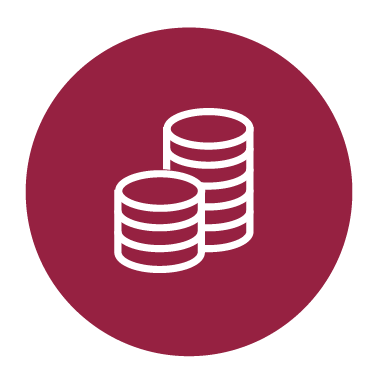 Ngā pakihi me ngā whakahaereUnderstand your riskBe aware of the hazards or disruptions you could experience, how your assets (people and capital) might be impacted and the strengths and resources available to manage those disruptions.Make resilience a strategic objective and embed it in appropriate actions, plans and strategiesThe continuity of your business (and the wellbeing of the people that rely on your products/services) depends on it.Invest in organisational resilienceReduce and manage the factors that are contributing to your risk. Ensure comprehensive business continuity planning, and consider building your ability to respond to the unexpected.Seek assurances about supply chain resilienceSeek specific advice and assurances from suppliers as to their business continuity plans, stock carrying policies, exposure to non-supply and supply chain alert processes. Benefit today, benefit tomorrowTry to find crisis/disaster preparedness solutions that have everyday benefits for your organisation. As well as being prepared for tomorrow, you will have a better organisation today. Consider your social impactConsider how you can contribute to the resilience of your community, city or district. As well as helping your community, you will also be reducing the risks to your organisation of being disrupted.Keep the long term in mindConsider the longer-term changes in your environment, for example the impact of climate change, and how you can position your organisation to see these changes as an opportunity.Collaborate with others and build your networkFind others with similar objectives in respect of risk and resilience, and collaborate with them – we are stronger together, and you have much to contribute and gain.Learn about response and recoveryUnderstand how response and recovery will work in your district or area of interest, and build your own capacity to respond to and recover from disruption.